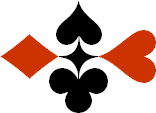 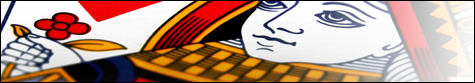 Serie 07 boekje 01 – West opent 2 SABied beide handen © Bridge Office Auteur: Thijs Op het Roodt

U bent altijd West en uw partner is Oost.Indien niet anders vermeld passen Noord en Zuid.Is het spelnummer rood dan bent u kwetsbaar.Wanneer oost of west past, is de bieding afgelopen.Na het eerste boekje vonden de cursisten dit zo leuk, dat ik maar de stoute schoenen heb aangetrokken en meerdere van deze boekjes ben gaan schrijven.

Het enthousiasme van de cursisten heeft mij doen besluiten om deze boekjes gratis aan iedereen die ze wil hebben, beschikbaar te stellen.

Ik heb bewust in eerste instantie geen antwoorden bij de boekjes gemaakt. Maar op veler verzoek toch met antwoorden.Ik zou het waarderen, wanneer u mijn copyright zou laten staan.

Mocht u aan of opmerkingen hebben, laat het mij dan weten.Ik wens u veel plezier met deze boekjes.
1♠AB5Noord

West     OostZuid♠H64H64♥V8Noord

West     OostZuid♥B103B103♦A75Noord

West     OostZuid♦VB982VB982♣AHV85Noord

West     OostZuid♣63632020777
Bieding West

Bieding West
Bieding Oost
Bieding Oost
Bieding Oost
11223344556677889910102♠AHB9Noord

West     OostZuid♠10821082♥HV8Noord

West     OostZuid♥B962B962♦H10Noord

West     OostZuid♦A85A85♣A1072Noord

West     OostZuid♣B95B952020666
Bieding West

Bieding West
Bieding Oost
Bieding Oost
Bieding Oost
11223344556677889910103♠AH64Noord

West     OostZuid♠BB♥VBNoord

West     OostZuid♥A1093A1093♦AB852Noord

West     OostZuid♦H10763H10763♣ AVNoord

West     OostZuid♣H98H982121111111
Bieding West

Bieding West
Bieding Oost
Bieding Oost
Bieding Oost
11223344556677889910104♠AB9Noord

West     OostZuid♠HV2HV2♥AV9Noord

West     OostZuid♥B1062B1062♦AB8Noord

West     OostZuid♦754754♣A843Noord

West     OostZuid♣HV6HV62020111111
Bieding West

Bieding West
Bieding Oost
Bieding Oost
Bieding Oost
11223344556677889910105♠V5Noord

West     OostZuid♠HBHB♥AVBNoord

West     OostZuid♥H654H654♦A853Noord

West     OostZuid♦B74B74♣AHV3Noord

West     OostZuid♣986298622222888
Bieding West

Bieding West
Bieding Oost
Bieding Oost
Bieding Oost
11223344556677889910106♠AV43Noord

West     OostZuid♠H107H107♥A5Noord

West     OostZuid♥H109H109♦AV72Noord

West     OostZuid♦H84H84♣HVBNoord

West     OostZuid♣943294322222999
Bieding West

Bieding West
Bieding Oost
Bieding Oost
Bieding Oost
11223344556677889910107♠AB107Noord

West     OostZuid♠V9864V9864♥AHV8Noord

West     OostZuid♥1010♦B6Noord

West     OostZuid♦75437543♣AB2Noord

West     OostZuid♣HV5HV52020777
Bieding West

Bieding West
Bieding Oost
Bieding Oost
Bieding Oost
11223344556677889910108♠864Noord

West     OostZuid♠A2A2♥HV8Noord

West     OostZuid♥942942♦AV10Noord

West     OostZuid♦H83H83♣AHV10Noord

West     OostZuid♣87642876422020777
Bieding West

Bieding West
Bieding Oost
Bieding Oost
Bieding Oost
11223344556677889910109♠AH65Noord

West     OostZuid♠VB42VB42♥A6Noord

West     OostZuid♥B872B872♦A95Noord

West     OostZuid♦HB6HB6♣AB97Noord

West     OostZuid♣1061062020888
Bieding West

Bieding West
Bieding Oost
Bieding Oost
Bieding Oost
112233445566778899101010♠AHBNoord

West     OostZuid♠10971097♥HB7Noord

West     OostZuid♥AV1085AV1085♦HVB4Noord

West     OostZuid♦99♣HB10Noord

West     OostZuid♣A982A9822222101010
Bieding West

Bieding West
Bieding Oost
Bieding Oost
Bieding Oost
1122334455667788991010